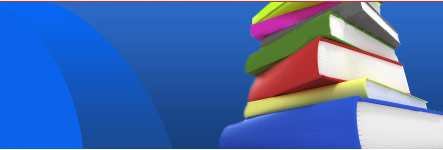 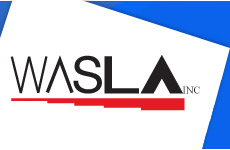 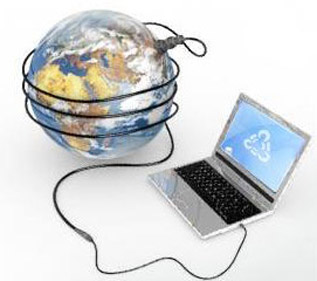  Library AssociationMonthly Report    Date:January 2011Position :Website ManagerName:Kate FlowersNoItemAction1.2011 GiggleIT projects announcedInformation uploaded to homepage2.Add sub menus to Members Only resources for quicker navigationIs it possible to have drop down menus to save space? (Especially as we want to use for Committee area page too)CompletedEmailed insilico. $150 for 1 hour of work. Need more things for them to do to make it cost-effective?3Create new membership cards for 2011Institutional membership card complete. Forwarded to committee. Waiting for new membership renewal form to finish other categories.4Primary library monitors question and reply received from Mary.Uploaded to FAQs page52011 membership form/s for websiteAwaiting